هام جدا - خاص بالطلبة الجدد والقدامى-تعليمات المكتبة 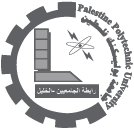 السلام عليكم ورحمة الله  ترحب مكتبة جامعة بوليتكنك فلسطين بالطلبة الجدد والقدامى وتتمنى لهم حياة جامعية موفقة وسعيدة للاطلاع على التعليمات الخاصة بالمكتبة والاشتراك فيها عليكم بزيارة الرابط التالي http://library.ppu.edu/ar/instructions.aspx  الخدمات التي تقدمها المكتبة : 1-فهرس المكتبة الالي(البحث الالي عن الكتب في كتالوج المكتبه) . ارجو زيارة الرابط التالي http://library.ppu.edu/ar/searchlib.aspx  2- توفير مصادر ومواقع مجانية:كتب الكترونية، مجلات الكترونية،قواعد بيانات الكترونية،دورات ودروس مجانية اونلاين،مصادر مفتوحة المصدر،محركات بحث ،محاضرات فيديو ، مراجع، قواميس ، رسائل ، اطروحات ، وغيرها من المصادر الالكترونية. ارجو زيارة الرابط التاليhttp://library.ppu.edu/ar/freeresources/Default.aspx  3- معرفة الكتب التي وصلت المكتبة حديثا وتم تصنيفها وادخالها . ارجو زيارة الرابط التاليhttp://library.ppu.edu/ar/newbooks.aspx  4- الدخول الى قواعد الببيانات الإلكترونية من داخل و خارج الجامعة . ارجو زيارة الرابط التاليhttp://library.ppu.edu/ar/E-Databases.aspx  5- قائمة بأسماء الطلاب المتأخرين في ارجاع الكتب .http://library.ppu.edu/ar/latest.aspx        ادارة المكتبة04/09/2011